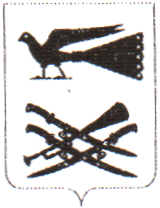 Совет Платнировского сельского поселения Кореновского районаРЕШЕНИЕ            от  25.09.2015                                                                                    	 № 66ст. ПлатнировскаяО досрочном прекращении депутатских полномочий  Куркина Михаила АлексеевичаВ соответствии с пунктом 6 статьи 40 Федерального закона от 06 октября 2003 года  № 131-ФЗ «Об общих принципах организации местного самоуправления в Российской Федерации», Уставом Платнировского сельского поселения Кореновского района, на основании заявления депутата Совета Платнировского сельского поселения Куркина Михаила Алексеевича, Совет Платнировского сельского поселения Кореновского района р е ш и л:1. Досрочно прекратить полномочия Куркина Михаила Алексеевича, депутата Совета Платнировского сельского поселения Кореновского района по Платнировскому пятимандатному избирательного округу № 2.2. Контроль за выполнением настоящего решения возложить на Председателя Совета Платнировского сельского поселения Кореновского района (А.Г. Павленко).	3. Решение вступает в силу со дня его подписания.ПредседательСовета Платнировского сельского поселенияКореновского района                                                                           А.Г. Павленко